29.04.2020 (среда)Давыдова Даша- видеоурок в 10.00, подготовить цифры и знаки, буквы, полоску «да» и «нет».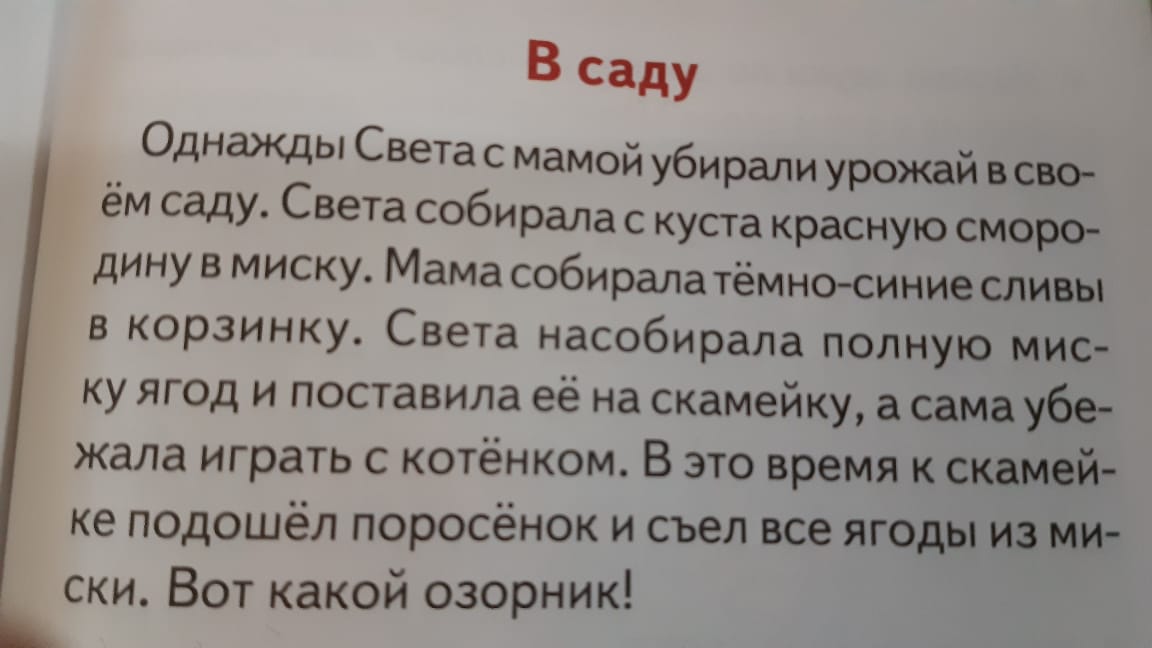 Вопросы.Как звали девочку, которая собирала урожай?Когда света с мамой  собирали урожай (время года, время суток)?Что собирала света?Кто собирал сливы?Куда поставила Света миску?Куда убежала света?Кто подошел к скамейке?Что сделал поросенок?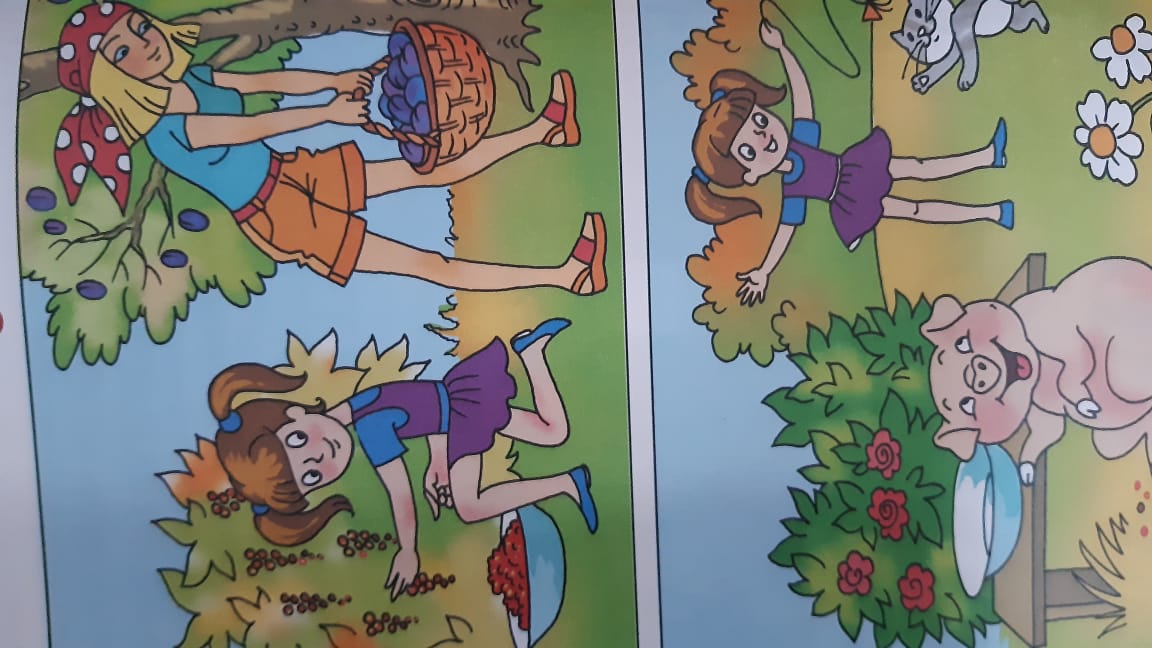 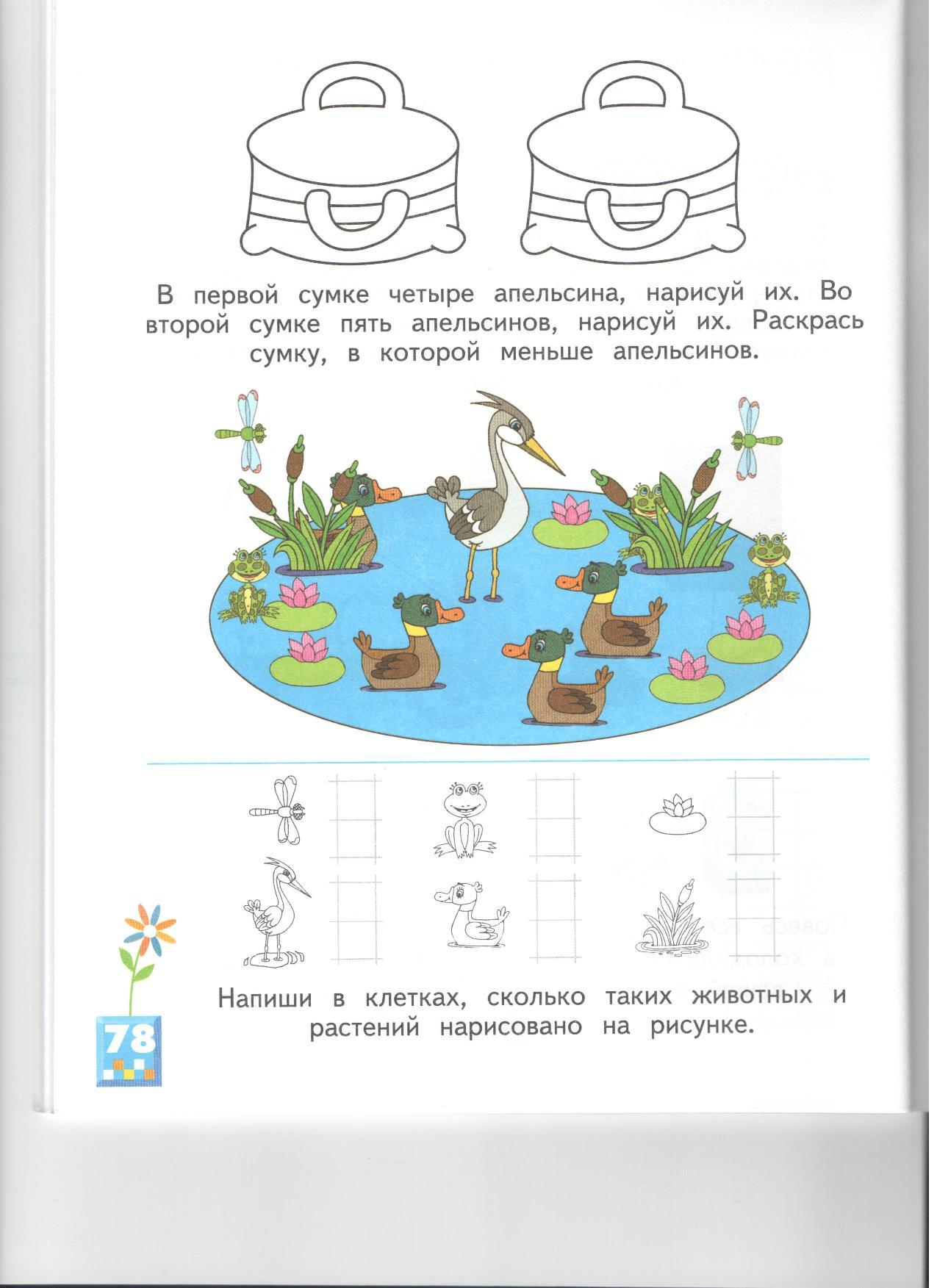 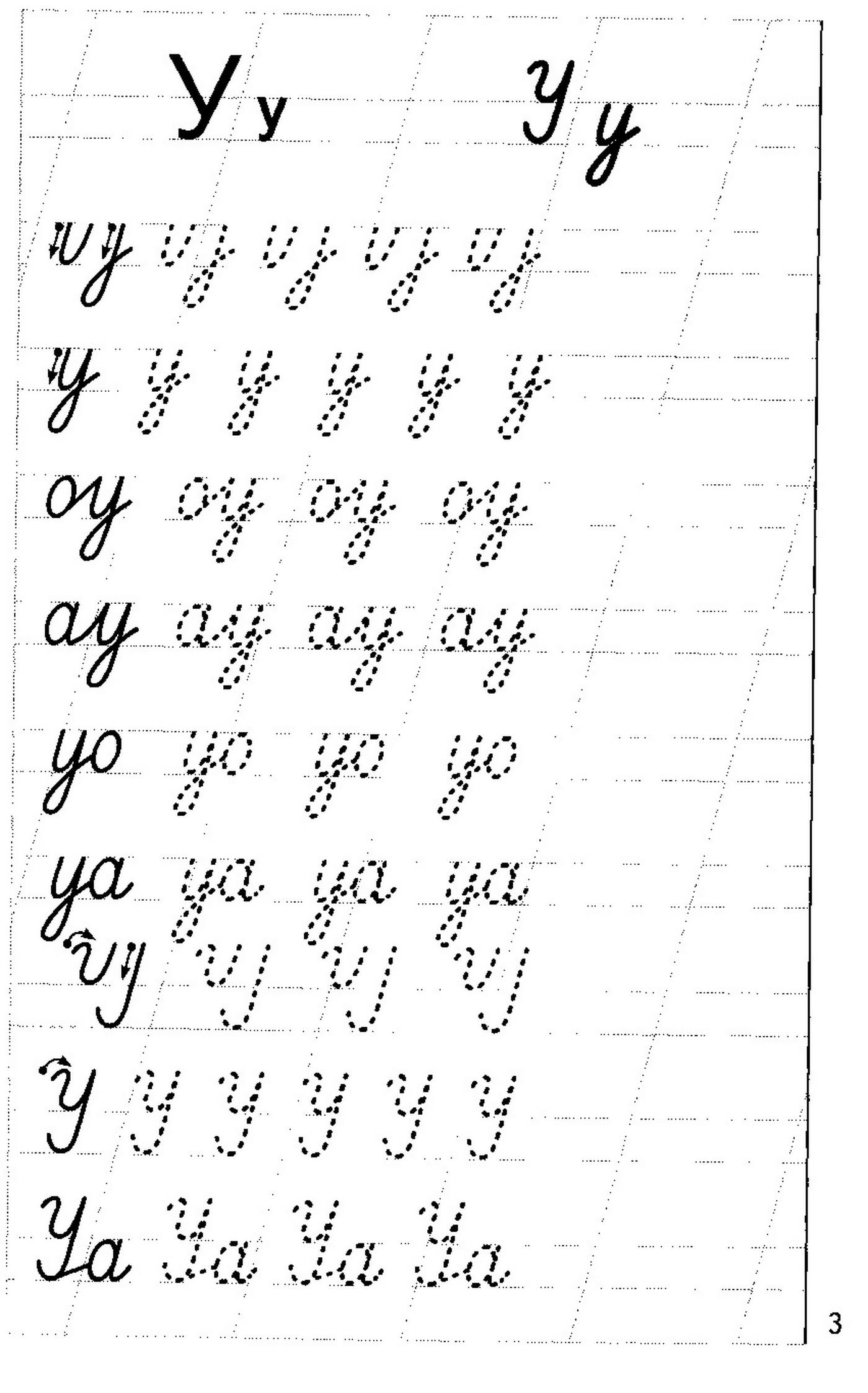 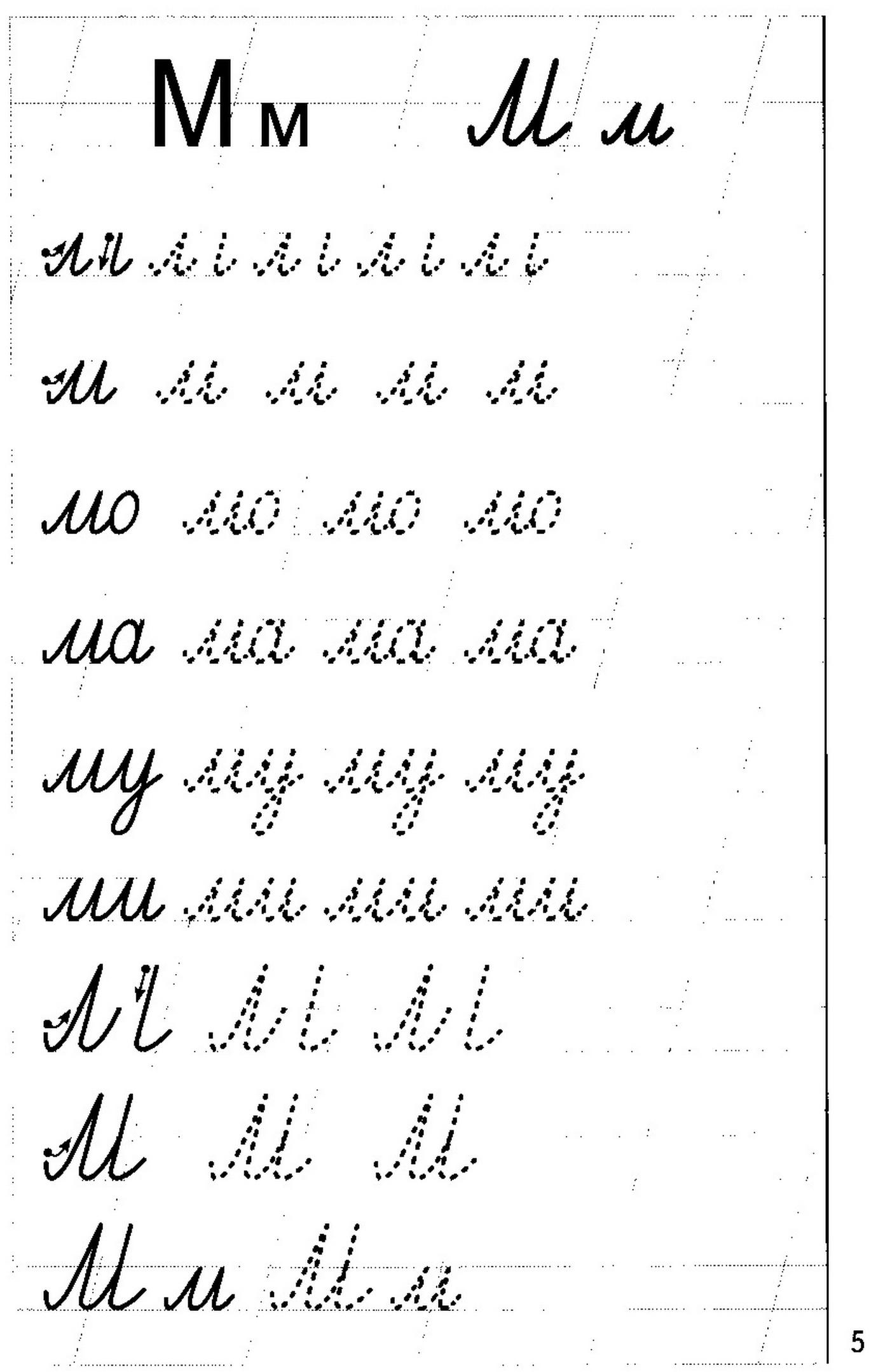 №ПредметТема урокаЗадание Отчетность1.Чтение Работа с текстомРодителю прочитать «в слух» рассказ (Артем читает сам), посмотреть картинку к тексту. Задать вопросы. Видео задания. Для детей с нарушением речи- ребенок показывает на картинке героев и действие.2.МатематикаЧисло и цифра 5Выполнить задание (см ниже)Фото выполненного задания3.Русский языкОбозначение элементов букв и их соединенийПрописи см. ниже ( распечатать или нарисовать)Фото выполненного задания4.Адаптивная физкультураСамостоятельно, вместе с бесстрашной обезьяной Югой и другими ребятами, совершить путешествие по джунглям, выполняя заданияhttps://www.youtube.com/watch?v=0KV-aJP5xSA&t=145sДомашнее задание:С чьей-то помощью записать на видео выполнение трех понравившихся/получившихся упражнений из йоги.Видео присылать на WhatsApp89655397118Удачи! И помни, занимаясь, сегодня ты становишься лучше, чем вчера!5.ПсимоторикаС 11.00 видеоурок (для всех!!!)Распечатать материал (в группе)